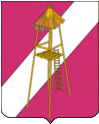 СОВЕТ  СЕРГИЕВСКОГО СЕЛЬСКОГО ПОСЕЛЕНИЯКОРЕНОВСКОГО  РАЙОНАРЕШЕНИЕ28 декабря  2017 года                                                                                    № 209			                                                                                                                                                                                      ст.СергиевскаяО принятии в муниципальную собственность администрации Сергиевского сельского поселения Кореновского района имущества, переданного муниципальным  образованием Кореновский район на безвозмездной основе  В соответствии со статьями 14, 50 Федерального закона от 06 октября 2003 года № 131-ФЗ «Об общих принципах организации местного самоуправления в Российской Федерации»,  уставом Сергиевского сельского поселения Кореновского района, Положением о порядке владения, пользования и распоряжения муниципальным имуществом Сергиевского сельского поселения Кореновского района, утвержденным решением Совета Сергиевского сельского поселения Кореновского района                                   от 30 ноября 2017 года № 202, Совет Сергиевского сельского поселения Кореновского района р е ш и л: 1. Дать согласие администрации Сергиевского сельского поселения Кореновского района принять в собственность имущество (печатные издания), переданное муниципальным образованием Кореновский район на безвозмездной основе, указанное в приложении к настоящему решению.2.  Контроль за выполнением настоящего решения возложить комиссию по финансово-бюджетной и экономической политике, налогам и сборам, землепользованию и землеустройству  Совета Сергиевского сельского поселения Кореновского района (Бундюк). 3. Решение вступает в силу со дня его официального обнародования.Глава Сергиевского сельского поселения   Кореновского района                                                                       А.П. Мозговой      переченьимущества (печатные издания), передаваемого муниципальным образованием Кореновский район  на безвозмездной основеГлава Сергиевского сельского поселения Кореновского района                                                                       А.П. Мозговой         ПРИЛОЖЕНИЕк решению Совета Сергиевского сельского поселения Кореновского районаот  28.12.2017 года № 209№ п/пНаименование имуществаКоличество ЦенаСумма1.Извещатели пожарные дымовые оптикоэлектронные точечные автономные16400,006400,00Итого:166400,00